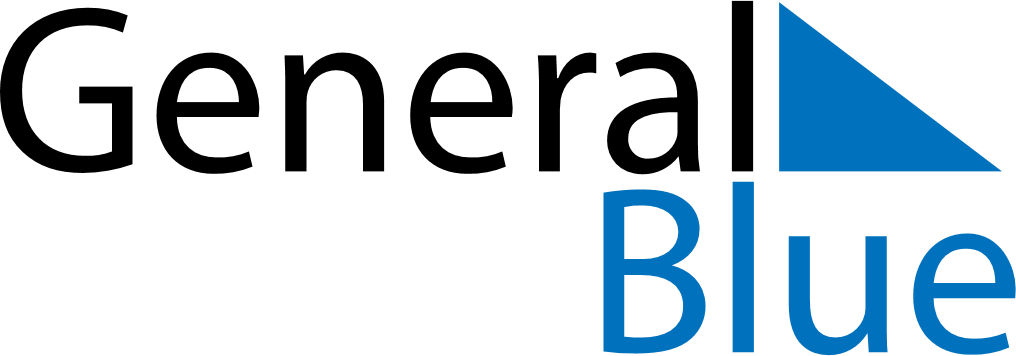 January 2024January 2024January 2024January 2024January 2024January 2024Dauwendaele, Zeeland, The NetherlandsDauwendaele, Zeeland, The NetherlandsDauwendaele, Zeeland, The NetherlandsDauwendaele, Zeeland, The NetherlandsDauwendaele, Zeeland, The NetherlandsDauwendaele, Zeeland, The NetherlandsSunday Monday Tuesday Wednesday Thursday Friday Saturday 1 2 3 4 5 6 Sunrise: 8:51 AM Sunset: 4:46 PM Daylight: 7 hours and 54 minutes. Sunrise: 8:51 AM Sunset: 4:47 PM Daylight: 7 hours and 55 minutes. Sunrise: 8:50 AM Sunset: 4:48 PM Daylight: 7 hours and 57 minutes. Sunrise: 8:50 AM Sunset: 4:49 PM Daylight: 7 hours and 58 minutes. Sunrise: 8:50 AM Sunset: 4:50 PM Daylight: 7 hours and 59 minutes. Sunrise: 8:50 AM Sunset: 4:51 PM Daylight: 8 hours and 1 minute. 7 8 9 10 11 12 13 Sunrise: 8:49 AM Sunset: 4:52 PM Daylight: 8 hours and 2 minutes. Sunrise: 8:49 AM Sunset: 4:54 PM Daylight: 8 hours and 4 minutes. Sunrise: 8:48 AM Sunset: 4:55 PM Daylight: 8 hours and 6 minutes. Sunrise: 8:48 AM Sunset: 4:56 PM Daylight: 8 hours and 8 minutes. Sunrise: 8:47 AM Sunset: 4:58 PM Daylight: 8 hours and 10 minutes. Sunrise: 8:47 AM Sunset: 4:59 PM Daylight: 8 hours and 12 minutes. Sunrise: 8:46 AM Sunset: 5:01 PM Daylight: 8 hours and 14 minutes. 14 15 16 17 18 19 20 Sunrise: 8:45 AM Sunset: 5:02 PM Daylight: 8 hours and 16 minutes. Sunrise: 8:45 AM Sunset: 5:04 PM Daylight: 8 hours and 18 minutes. Sunrise: 8:44 AM Sunset: 5:05 PM Daylight: 8 hours and 21 minutes. Sunrise: 8:43 AM Sunset: 5:07 PM Daylight: 8 hours and 23 minutes. Sunrise: 8:42 AM Sunset: 5:08 PM Daylight: 8 hours and 26 minutes. Sunrise: 8:41 AM Sunset: 5:10 PM Daylight: 8 hours and 28 minutes. Sunrise: 8:40 AM Sunset: 5:11 PM Daylight: 8 hours and 31 minutes. 21 22 23 24 25 26 27 Sunrise: 8:39 AM Sunset: 5:13 PM Daylight: 8 hours and 34 minutes. Sunrise: 8:38 AM Sunset: 5:15 PM Daylight: 8 hours and 36 minutes. Sunrise: 8:37 AM Sunset: 5:16 PM Daylight: 8 hours and 39 minutes. Sunrise: 8:35 AM Sunset: 5:18 PM Daylight: 8 hours and 42 minutes. Sunrise: 8:34 AM Sunset: 5:20 PM Daylight: 8 hours and 45 minutes. Sunrise: 8:33 AM Sunset: 5:22 PM Daylight: 8 hours and 48 minutes. Sunrise: 8:32 AM Sunset: 5:23 PM Daylight: 8 hours and 51 minutes. 28 29 30 31 Sunrise: 8:30 AM Sunset: 5:25 PM Daylight: 8 hours and 54 minutes. Sunrise: 8:29 AM Sunset: 5:27 PM Daylight: 8 hours and 57 minutes. Sunrise: 8:28 AM Sunset: 5:29 PM Daylight: 9 hours and 1 minute. Sunrise: 8:26 AM Sunset: 5:30 PM Daylight: 9 hours and 4 minutes. 